Протоколрассмотрения заявок на участие в открытом аукционепо продаже права на заключение договоров аренды земельных участкови признания аукциона не состоявшимсяг. Севск                                                                                                                                     19.11.2020 г. 10.00 часов1. Организатор аукциона по продаже  права на заключение договоров аренды земельных участков, государственная собственность на которые не разграничена: Администрация Севского муниципального района в  лице комитета по управлению  муниципальным имуществом.Местонахождение и почтовый адрес продавца: 242440. Брянская область, г. Севск, ул. Розы Люксембург, 50.Контактный телефон: 8 (48356) 9-75-51/ факс 9-14-33.2. Ответственный за проведение аукциона: комитет по управлению муниципальным имуществом администрации Севского муниципального района.3. На заседании аукционной комиссии о признании претендентов участниками аукциона присутствуют 6 членов комиссии: Председатель комиссии: Большунов Михаил Владимирович – заместитель главы администрации Севского муниципального района;Заместитель председателя комиссии: Лебедик Николай Петрович – председатель Комитета по управлению муниципальным имуществом;Секретарь комиссии: Реброва  Ольга Юрьевна – старший инспектор комитета по управлению муниципальным имуществомЧлены комиссии:Мерзлякова Тамара Федоровна – заместитель главы администрации Севского муниципального района;Гармаш Татьяна Васильевна - начальник отдела муниципальной службы, юридической и кадровой работы  администрации  Севского муниципального района;Кузина Елена Валентиновна -  начальник отдела экономики, торговли, бытовых услуг и муниципального контроля;4. Информационное сообщение о проведении аукциона открытого по составу участников и форме подаче предложений по цене было опубликовано в информационном бюллетене по официальному опубликованию (обнародованию) правовых актов администрации Севского муниципального района Брянской области 22.10.2020 г. № 492 и размещено на официальном интернет-сайте Российской Федерации www.torgi.gov.ru, и сайте администрации Севского муниципального района.5. Наименование и характеристика, выставленных  на аукцион земельных участков, государственная собственность на которые не разграничена:6. Процедура рассмотрения заявок на участие в аукционе проводилась аукционной комиссией в период с 10 часов 00 минут до 10 часов 10 минут 19.11.2020 года по адресу: Брянская область, Севский район, г. Севск, ул. Розы Люксембург, 50, кабинет председателя аукционной комиссии.7. До окончания, указанного в информационном сообщении о проведении аукциона по продаже права на заключение договоров аренды земельных участков срока подачи заявок на участие в аукционе - до 16 час. 00 мин. 18.11.2020 г. – поступили заявки на бумажных носителях от следующих претендентов:8. Поступление заявок зафиксировано в журнале регистрации заявок на участие в аукционе. 9. До окончания указанного в извещении о проведении аукциона срока, заявки на участие в аукционе не отзывались. 10 Претендентов, которым было отказано в допуске к участию в аукционе, нет.11. Аукционная комиссия, рассмотрев поданные заявки на участие в аукционе, приняла решение:11.1. Заявки, подданные по лотам №1, №2 соответствуют  требованиям, установленным в документации об аукционе.11.2. Аукцион по продаже права на заключение договоров аренды земельных участков, государственная собственность на которые не разграничена, по лотам №1, №2 (подано по одной заявке по каждому лоту) в соответствии с пунктом 14 статьи 39.12 Земельного кодекса РФ признать не состоявшимся.Голосовали «за» - единогласно.12. Комитету по управлению муниципальным имуществом в соответствии с п.14 ст. 39.12 Земельного кодекса РФ заключить договора аренды земельных участков с единственными заявителями:- по лоту № 1 – с Безбородовой Ольгой Владимировной по начальной цене предмета аукциона 2383 (две тысячи триста восемьдесят три) рубля 86 копеек;- по лоту № 2 - с ООО «Спецавто Плюс» по начальной цене предмета аукциона 3160 (три тысячи сто шестьдесят) рублей 00 копеек;13. Протокол рассмотрения заявок на участие в открытом аукционе по продаже права на заключение договоров аренды земельных участков и признания аукциона не состоявшимся от 19.11.2020 года подлежит размещению на официальном интернет-сайте Российской Федерации www.torgi.gov.ru, официальном интернет-сайте администрации Севского муниципального района. 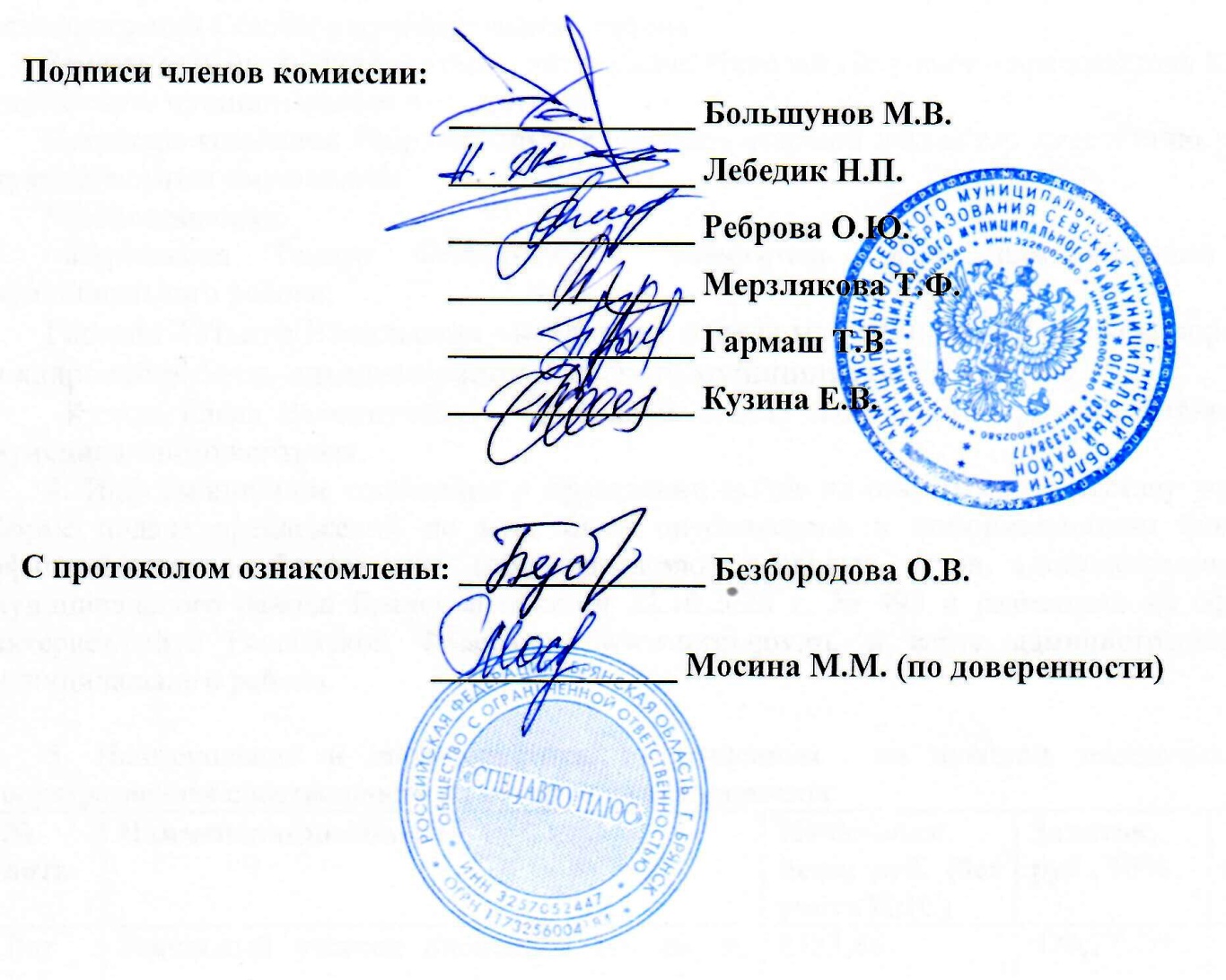 №лотаНаименование объектаНачальная цена, руб. (без учета НДС)Задаток,руб., 20%Шаг аукциона, руб.,3%Лот №1Земельный участок площадью 120 кв. м,  расположенный по адресу: Российская Федерация, Брянская область, Севский муниципальный район, Косицкое сельское поселение, п. Косицы, ул. Мира.Категория земель – земли населенных пунктов. Разрешенное использование – многоквартирные многоэтажные жилые дома и общежития, индивидуальные жилые дома (коттеджи), вспомогательный вид – гаражи, для иных видов использования, характерных для населенных пунктов.Кадастровый номер участка 32:22:0090102:385.Ограничения прав на земельный участок нет.2383,86476,7771,52Лот №2Земельный участок площадью 4193 кв.м,  расположенный по адресу: Российская Федерация, Брянская область, Севский муниципальный район, Севское городское поселение, п. Заречный.Категория земель - земли населенных пунктов.Разрешенное использование: коммунальное обслуживание.Кадастровый номер участка 32:22:0030601:681.3160,0632,094,8№ лота Наименование (для юрид. лица), Ф.И.О. ( для физ. лица)претендентаМесто нахождения (для юрид. лица)место жительства(для физ. лица)Реквизиты (для юрид. лица)паспортные данные(для физ. лица)Регистрационный. номер, дата и время поступления заявки1Безбородова Ольга ВладимировнаБрянская область, Севский район, п. Косицы, ул. Мира, д. 5, кв. 5Паспорт серия 15 18 № 404963 выдан УМВД России по Брянской области 19.12.2018 г.01-19-476828.10.2020 года, 15 часов 30 минут2ООО «Спецавто Плюс»г. Брянск, ул. Дуки, д. 69, офис 408/1ИНН 3257052447,КПП 325701001,ОГРН 1173256004184, зарегистрировано МИФНС № 10 по Брянской области 12.04.2017г.01-19-494811.11.2020 года, 14 часов 10 минут